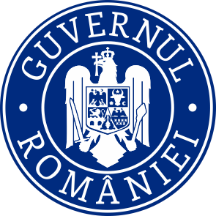 Cod SIPOCA …………..Cod SMIS2014+ …………....	- MODEL ORIENTATIV -ORDINnr. ......../...........pentru finanțarea proiectului cu titlul „…………………”Având în vedere prevederile:Deciziei CE nr. C(2015) 1290 din 25.02.2015 pentru aprobarea Programului Operațional Capacitate Administrativă;Regulamentului (UE) nr. 1303/2013 al Parlamentului European și al Consiliului de stabilire a unor dispoziții comune privind Fondul european de dezvoltare regională (FEDR), Fondul social european (FSE), Fondul de coeziune (FC), Fondul european agricol pentru dezvoltare rurală (FEADR) și Fondul european pentru pescuit și afaceri maritime (FEPAM), precum și de stabilire a unor dispoziții generale privind Fondul european de dezvoltare regională, Fondul social european, Fondul de coeziune și Fondul european pentru pescuit și afaceri maritime și de abrogare a Regulamentului (CE) nr. 1083/2006 al Consiliului, cu completările ulterioare;Regulamentului (UE) nr. 1304/2013 al Parlamentului European și al Consiliului din privind Fondul social european și de abrogare a Regulamentului (CE) nr. 1081/2006;Regulamentului de punere în aplicare (UE) nr. 1011/2014 al Comisiei, din 22 septembrie 2014 de stabilire a normelor detaliate de punere în aplicare a Regulamentului (UE) nr. 1303/2013 al Parlamentului European și al Consiliului cu privire la modelele de prezentare a anumitor informații către Comisie și normele detaliate referitoare la schimbul de informații între beneficiari și autoritățile de management, autoritățile de certificare, autoritățile de audit și organismele intermediare;Ordonanței de urgență a Guvernului nr. 40/2015 privind gestionarea financiară a fondurilor europene pentru perioada de programare 2014-2020, cu modificările și completările ulterioare;Hotărârii Guvernului nr. 93/2016 pentru aprobarea Normelor metodologice de aplicare a prevederilor Ordonanței de urgență a Guvernului nr. 40/2015 privind gestionarea financiară a fondurilor europene pentru perioada de programare 2014 – 2020, cu modificările și completările ulterioare;Ordonanței de urgență a Guvernului nr. 66/2011 privind prevenirea, constatarea şi sancționarea neregulilor apărute în obținerea şi utilizarea fondurilor europene şi/sau a fondurilor publice naționale aferente acestora, cu modificările și completările ulterioare;Hotărârii Guvernului nr. 875/2011 pentru aprobarea Normelor metodologice de aplicare a prevederilor O.U.G. nr. 66/2011 privind prevenirea, constatarea şi sancționarea neregulilor apărute în obținerea şi utilizarea fondurilor europene si/sau a fondurilor publice naționale aferente acestora, cu modificările și completările ulterioare;Hotărârii Guvernului nr. 399/2015 privind regulile de eligibilitate a cheltuielilor efectuate în cadrul operațiunilor finanțate prin Fondul european de dezvoltare regională, Fondul social european și Fondul de coeziune 2014-2020;altor reglementări naționale și comunitare aplicabile în domeniu.Decretul Președintelui României nr. 194/2020 pentru numirea Guvernului RomânieiÎn temeiul prevederilor art. 57 alin. (1) din Ordonanța de urgență a Guvernului nr. 57/2019 privind Codul administrativ, cu modificările şi completările ulterioareMinistrul lucrărilor publice, dezvoltării  și administrației emite următorul:O R D I NArt. 1 – Se aprobă finanțarea nerambursabilă acordată de către Autoritatea de Management pentru Programul Operațional Capacitate Administrativă, numită în continuare AM POCA, pentru Ministerul Lucrărilor Publice, Dezvoltării și Administrației, numit în continuare beneficiar/lider de parteneriat (după caz),  în următoarele condiții:a) scopul finanțării nerambursabile îl constituie implementarea proiectului cu titlul „……………….”, astfel cum este menționat în Anexa II – Cererea de finanțare, cod SIPOCA ……….; b) Valoarea totală a proiectului este de  …………….lei, din care:- …………….. lei,  valoare totală eligibilă, din care:- ……………….. lei, valoare eligibilă nerambursabilă FSE;- ………………… lei, cofinanțare eligibilă a beneficiarului;- ............ lei, valoarea neeligibilă, inclusiv TVA.c) Finanțarea nerambursabilă care va fi acordată este de maxim ………… lei, reprezentând ……… % din valoare totală eligibilă. d) Perioada de implementare a proiectului este de …………. luni.Art. 2  Beneficiarul se obligă să implementeze Proiectul pe propria răspundere, în conformitate cu prevederile prezentului ordin și ale legislației naționale și comunitare în vigoare.Art. 3 – Finanțarea nerambursabilă se acordă pentru activitățile, în termenii și condițiile stabilite în prezentul ordin și în Anexele I-IX care fac parte integrantă din acesta, astfel:Anexa I – Termeni și condiții de realizare a proiectului cu titlul “……………” Anexa II – Cererea de finanțare (consolidată, rezultată în urma verificării și evaluării, precum și a modificărilor și completărilor ulterioare și anexele acesteia), denumită în continuare Cererea de finanțare;Anexa III - Graficul estimativ de depunere a cererilor de prefinanțare/rambursare/plată;Anexa IV – Raportări privind stadiul implementării Proiectului; Anexa V – Prefinanțarea, rambursarea și plata cheltuielilor;Anexa VI – Achiziții publice. Conflict de interese;Anexa VII – Verificarea și monitorizarea la fața locului a Proiectului;Anexa VIII – Măsuri de informare şi comunicare;Anexa IX – Nereguli/fraude și recuperări debite.Art. 4 – Direcția Generală Programe Europene Capacitate Administrativă și direcțiile implicate vor duce la îndeplinire prevederile prezentului ordin.MINISTRUL LUCĂRILOR PUBLICE, DEZVOLTĂRII ȘI ADMINISTRAȚIEI ....................AVIZATORI